An enterprising person … 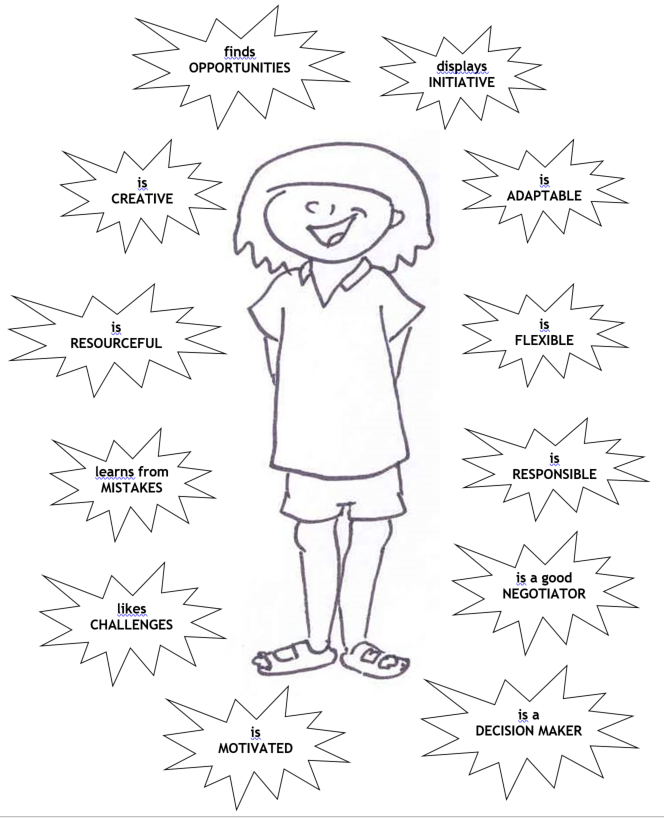 